Homework  BingoHomework  BingoHomework  BingoHomework  BingoHomework  BingoHomework  BingoYear 2 – Term 2Explore and Discover Year 2 – Term 2Explore and Discover Year 2 – Term 2Explore and Discover Year 2 – Term 2Explore and Discover ReadingX 5ReadingX 5Creative Design and make your own map.X1Creative Design and make your own map.X1SpellingPractise this week’s spelling rule.X2SpellingPractise this week’s spelling rule.X2MathsPractise your number bonds to ten and twenty.X1MathsPractise your number bonds to ten and twenty.X1Writing Write a list of the different ways that people can travel to go exploring. Can you use commas in your list?X1Writing Write a list of the different ways that people can travel to go exploring. Can you use commas in your list?X1Spellingcan’twon’tdidn’tI’mI’veX2Spellingcan’twon’tdidn’tI’mI’veX2Writing Draw a picture of a beach, use adjectives to describe what you can see at your beach.X1Writing Draw a picture of a beach, use adjectives to describe what you can see at your beach.X1Maths Practice counting in two. Can you use things like pairs of shoes or socks to make bundles of 2?X1Maths Practice counting in two. Can you use things like pairs of shoes or socks to make bundles of 2?X1Creative Find and sing a song about the seaside. Perform it your family.X1Creative Find and sing a song about the seaside. Perform it your family.X1ReadingX 5ReadingX 5Writing Create a poster to encourge people to look after beaches.X1Writing Create a poster to encourge people to look after beaches.X1ReadingX5ReadingX5Creative Make a model of the character from our book, The SandmanX1Creative Make a model of the character from our book, The SandmanX1Spellingwe’llthey’rewe’vedon’tthey’veX2Spellingwe’llthey’rewe’vedon’tthey’veX2Maths Can you count all the way to 100?Ask a grown-up to say different numbers and write them down.X1Maths Can you count all the way to 100?Ask a grown-up to say different numbers and write them down.X1Watch this video and practise your number formation.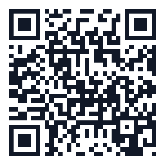 Maths X1Watch this video and practise your number formation.Maths X1SpellinggnashgnarledgnomegnawgnatX2SpellinggnashgnarledgnomegnawgnatX2ReadingX5ReadingX5Writing Imagine you are one of the characters from our book – write how you felt when you first saw The Sandman.X1Writing Imagine you are one of the characters from our book – write how you felt when you first saw The Sandman.X1Creative Create a collage or a painting of the Sunny SandsX1Creative Create a collage or a painting of the Sunny SandsX1Creative Find out all about the kinds of creatures you can find at the beach.Draw a picture to show what you found.X1Creative Find out all about the kinds of creatures you can find at the beach.Draw a picture to show what you found.X1Topic Make a map of the UK. Label the countries and capital cities.X1Topic Make a map of the UK. Label the countries and capital cities.X1Practise writing all of the letters of the alphabet as capital letters.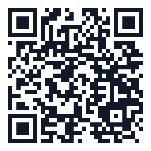 Writing X1Practise writing all of the letters of the alphabet as capital letters.Writing X1ReadingX5ReadingX5SpellingDays of the week andmonths of the yearX2SpellingDays of the week andmonths of the yearX2Complete at least two homework tasks per week and earn 3HP per taskYou might have to bring evidence in to school or just have your parents sign your reading book to show that you have completed each task.Complete at least two homework tasks per week and earn 3HP per taskYou might have to bring evidence in to school or just have your parents sign your reading book to show that you have completed each task.Complete at least two homework tasks per week and earn 3HP per taskYou might have to bring evidence in to school or just have your parents sign your reading book to show that you have completed each task.Complete at least two homework tasks per week and earn 3HP per taskYou might have to bring evidence in to school or just have your parents sign your reading book to show that you have completed each task.Complete at least two homework tasks per week and earn 3HP per taskYou might have to bring evidence in to school or just have your parents sign your reading book to show that you have completed each task.Complete at least two homework tasks per week and earn 3HP per taskYou might have to bring evidence in to school or just have your parents sign your reading book to show that you have completed each task.Complete at least two homework tasks per week and earn 3HP per taskYou might have to bring evidence in to school or just have your parents sign your reading book to show that you have completed each task.Complete at least two homework tasks per week and earn 3HP per taskYou might have to bring evidence in to school or just have your parents sign your reading book to show that you have completed each task.Complete at least two homework tasks per week and earn 3HP per taskYou might have to bring evidence in to school or just have your parents sign your reading book to show that you have completed each task.Complete at least two homework tasks per week and earn 3HP per taskYou might have to bring evidence in to school or just have your parents sign your reading book to show that you have completed each task.Earn extra House Points by colouring squares as you complete homework tasksEarn extra House Points by colouring squares as you complete homework tasksEarn extra House Points by colouring squares as you complete homework tasksEarn extra House Points by colouring squares as you complete homework tasksEarn extra House Points by colouring squares as you complete homework tasksEarn extra House Points by colouring squares as you complete homework tasksEarn extra House Points by colouring squares as you complete homework tasksEarn extra House Points by colouring squares as you complete homework tasksEarn extra House Points by colouring squares as you complete homework tasksEarn extra House Points by colouring squares as you complete homework tasksAll four corners = 5hpA whole line or column of tasks = 5hp(diagonal, top to bottom, side to side)Middle for Diddle = 10hp(complete all 9 tasks on the middle squares)All four corners = 5hpA whole line or column of tasks = 5hp(diagonal, top to bottom, side to side)Middle for Diddle = 10hp(complete all 9 tasks on the middle squares)All four corners = 5hpA whole line or column of tasks = 5hp(diagonal, top to bottom, side to side)Middle for Diddle = 10hp(complete all 9 tasks on the middle squares)All four corners = 5hpA whole line or column of tasks = 5hp(diagonal, top to bottom, side to side)Middle for Diddle = 10hp(complete all 9 tasks on the middle squares)All four corners = 5hpA whole line or column of tasks = 5hp(diagonal, top to bottom, side to side)Middle for Diddle = 10hp(complete all 9 tasks on the middle squares)Buffalo Kids = 10hp(complete all 16 tasks around the outside squares)Full house = 15hpBuffalo Kids = 10hp(complete all 16 tasks around the outside squares)Full house = 15hpBuffalo Kids = 10hp(complete all 16 tasks around the outside squares)Full house = 15hpBuffalo Kids = 10hp(complete all 16 tasks around the outside squares)Full house = 15hpBuffalo Kids = 10hp(complete all 16 tasks around the outside squares)Full house = 15hpC1C2C3C4C5D1D2All 4MidBuff.R1R2R3R4R5Full HouseFull HouseFull HouseFull HouseFull House